Santa Clara County 4-H Council Scholarship 2019
Purpose of ScholarshipThe UC 4-H Youth Development Program is committed to promoting higher education. This scholarship award of $500. to $1000. serves to recognize youth for their achievements in 4-H and their community.Applicant QualificationsIndividually enrolled in a Santa Clara County 4-H club during 2018-2019 program yearHave been a 4-H member for the past 2 years prior to June 30, 2019Enrolled or planning to enroll in at least half of the full-time course load as defined by the applicant institutionMay only receive this scholarship onceRequired ItemsResume (4-H resume). Refer to this site for instructions: http://4h.ucanr.edu/Resources/Member_Resources/4-H_Resumes/Application packet – pages 2 through 6Essay questions – included in application packetProof of enrollment in or a letter of acceptance to an institution of higher education Interview - date to be determined (may be conducted by phone)Two Letters of Recommendations - each complete recommendation will include pages 7 - 10Special Accommodations:A candidate who needs accommodations to complete the application, resume or interview should contact Susan Weaver, 4-H Program Representative for assistance at (408)282-3119 or sjweaver@ucanr.eduInstructionsComplete this application and the other required items and submit to 4-H office. (info below)The application must be received by mail only and postmarked by October 4, 2019. No late applications and no walk-ins/drop-offs will be accepted.Award selection notification will be sent out by October 27, 2019.Susan Weaver4-H Youth Development Program Representative
University of California Cooperative Extension, Santa Clara County
1553 Berger Dr., Bldg.1
San Jose, CA 95112
(408) 282-3119/ sjweaver@ucanr.eduName: _______________________________________________________________________First					Middle					LastAddress: _______________________________City: _____________________ Zip: ________Telephone Number: (          ) __________________ Email: _____________________________Date of Birth: _______________________Name of Parent/Guardian: _______________________________________________________4-H Club: _____________________________________ Years in 4-H: ______________ Name of high school and current school __________________________________
_____________________________________________________________________________High school graduation Date or CHSPE or GED Exam (mo. /yr.) __________________________Which college, university, or trade school are you currently attending? Please include proof of enrollment or a copy of your acceptance letters.  _____________________________________________________________________________What subject are you currently studying? __________________________________________List the offices of responsibility you have held in the 4-H Youth Development Program. This will include any committee work, club officer, camp staff etc. and the years for each.List the offices of responsibility you have held outside of 4-H (community, religious, high school, etc.)List 4-H achievements or any other awards received during your high school years and the years for each.Describe your 4-H civic engagement and/or community service involvement: Describe your career path and/or your choice to enroll in higher education.  How has your 4-H involvement contributed to your personal growth?I have personally prepared this application and believe it to be correct. Should any statements be purposely stated falsely or inaccurately, I understand that I can be denied further consideration for this Santa Clara County 4-H Council Scholarship._________________________________________ _______________________________________________________________Applicant signature								DateAs the parent or guardian of the applicant, I have reviewed this application and believe it to be correct. Should any statements be purposely stated falsely or inaccurately, I understand that the applicant for Santa Clara County 4-H Council Scholarship can be denied further consideration__________________________________________________________________________________________Parent/Guardian of Applicant’s Signature							DateUNIVERSITY OF CALIFORNIA DIVISION OF AGRICULTURE AND NATURAL RESOURCES (UC ANR) NONDISCRIMINATION AND AFFIRMATIVE ACTION POLICY STATEMENT FOR UC ANR PUBLICATIONS REGARDING PROGRAM PRACTICES The University of California, Division of Agriculture and Natural Resources (UC ANR) prohibits discrimination against or harassment of any person in any of its programs or activities on the basis of race, color, national origin, religion, sex, gender, gender expression, gender identity, pregnancy (which includes pregnancy, childbirth, and medical conditions related to pregnancy or childbirth), physical or mental disability, medical condition (cancer-related or genetic characteristics), genetic information (including family medical history), ancestry, marital status, age, sexual orientation, citizenship, status as a protected veteran or service in the uniformed services (as defined by the Uniformed Services Employment and Reemployment Rights Act of 1994 [USERRA]), as well as state military and naval service. UC ANR policy prohibits retaliation against any employee or person in any of its programs or activities for bringing a complaint of discrimination or harassment. UC ANR policy also prohibits retaliation against a person who assists someone with a complaint of discrimination or harassment, or participates in any manner in an investigation or resolution of a complaint of discrimination or harassment. Retaliation includes threats, intimidation, reprisals, and/or adverse actions related to any of its programs or activities. UC ANR is an Equal Opportunity/Affirmative Action Employer. All qualified applicants will receive consideration for employment and/or participation in any of its programs or activities without regard to race, color, religion, sex, national origin, disability, age or protected veteran status. University policy is intended to be consistent with the provisions of applicable State and Federal laws. Inquiries regarding the University’s equal employment opportunity policies may be directed to: John I. Sims, Affirmative Action Compliance Officer and Title IX Officer, University of California, Agriculture and Natural Resources, 2801 Second Street, Davis, CA 95618, (530) 750- 1397. Email: jsims@ucanr.edu. Website: http://ucanr.edu/sites/anrstaff/Diversity/Affirmative_Action/. This policy statement supersedes the UC ANR Nondiscrimination and Affirmative Action Policy Statement for University of California Publications Regarding Program Practices dated July 2013.Recommendation FormApplicant:You will require two references to reflect and report on your qualities of Competence, Connection, Character, Caring, Confidence, and Contribution.References may not be a family member and may not be a current SCC 4-H Council Scholarship applicant.Include completed references with your scholarship application packet.Please give a copy of pages 7 - 10 to a 4-H Volunteer Leader and one other reference person to complete. The second reference may be a non 4-H adult or a 4-H youth under 21Include these pages with your scholarship application packet. One additional page may be accepted from each reference, such as a letter.Reference Person Instructions: This form and any additional information you would like to share is to be submitted to the applicant in a sealed envelope with your signature across the seal. Your honest opinion is important to the selection committee. Thank you.Applicant’s Name: _________________________________________________                                   (Print Name)Recommendation by: _______________________________________________                                        (Print Name)Your phone number: ________________________Your email: ________________________________How long have you known the applicant? ______In what capacity? 
________________________________________________________________Circle One:   4-H Leader        Teacher/Counselor/Community Person         4-H peer, under the age of 21References: Please comment on the applicants’ experience and leadership as it relates to the values described on the next three pages:COMPETENCE is the possession of required skill, knowledge, qualification, or capacity.  A person who is competent will have success in the social, cognitive and vocational arenas. Indicators of Competence include: Healthy Habits, Life Skills, Love of Learning, Emotional Competence, Social Skills.Please score the applicant in the area of competence. 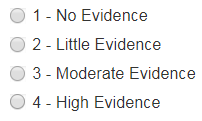 Please share specific evidence supporting the score selected in the area of competence:___________________________________________________________________________________________________________________________________________________________________________________________________________________________________________________________________________________________________CONNECTION is demonstrated through relationships with others and with schools and other institutions.  In the 4-H Youth Development Program, we strive to make healthy connections with others, such as in youth-adult partnerships, where adults and youth work constructively together and acknowledge the support and skill sets and abilities of the other.  Indicators of connection include: Positive Relationships.Please score the applicant on connection.Please share specific evidence supporting the score selected in the area of connection._____________________________________________________________________________________________________________________________________________________________________________________________________________________________________________________________________________________CHARACTER is the possession of self-control, morals and spirituality; demonstration of positive behaviors; and respect for rules and standards.  Someone who displays good character makes decisions grounded in a clear sense of right and wrong, acts selflessly for the benefit of an individual or others and is honest.  Please score the applicant on character.Please share specific evidence supporting the score selected in the area of character._____________________________________________________________________________________________________________________________________________________________________________________________________________________________________________________________________________________________CARING is having empathy and identity with others - including those who are different.  A caring person honors and protects all living things and the world's resources.  When someone is caring, they stand up for fairness and freedom from discrimination and share their skills to improve the lives of those less fortunate.Please score the applicant on caring.Please share specific evidence supporting the score selected in the area of caring.__________________________________________________________________________________________________________________________________________________________________________________________________________________________________________________________________________________________CONFIDENCE is demonstrated through self-esteem, identity, and a belief in the future.  True confidence is built upon belief in oneself and placing value on one's talents and abilities.  Someone with confidence can apply their strengths to areas of self-doubt or things that are difficult to change, and will work to enhance their skills and stand up for what they believe in. Indicators of confidence include: Persistent, Resourcefulness.Please score the applicant on confidence.Please share specific evidence supporting the score selected in the area of confidence.___________________________________________________________________________________________________________________________________________________________________________________________________________________________________________________________________________________________________CONTRIBUTION is a behavior or action that has a positive impact on one's self, family, community and society.  In order to make a contribution, you must have a clear vision of where you want to go, what you want in life, and why.Please score the applicant on contribution.Please share specific evidence supporting the score selected in the area of contribution.__________________________________________________________________________________________________________________________________________________________________________________________________Criteria for Evaluation scoringGuidelines for Ethical Scholarship Evaluation CommitteeAward evaluation committee must consist of at least three (3) people, only one of which may be a youth member and who is not applying for this scholarship.Committee members must disclose any relationship with applicants.No member of the committee may be a relative of an applicant.Committee members must have a working knowledge of the 4-H program OR be advised by a 4-H volunteer or staff member.Award administration must be consistent with the UC ANR Nondiscrimination Policy.If the unit is struggling to abide by these guidelines due to donor wishes, please contact UCCE 4-H staff for assistance.Evaluation Committee, Part 1Applicant Name: _________________________________________________  Evaluation Committee: How would you rate the applicant? To help in our selection process, please describe the reasons for your ratings above and why you would OR would not recommend this applicant for a scholarship.If more space is required, an additional page may be attached. Evaluation Committee, Part 2Applicant Name: _________________________________________________I recommend this applicant: _______      ________       ________        ________                      
                                                               Very Strongly       Strongly       With Reservations        Not at allPlease use the area below to add any other comments that may be helpful to the scholarship selection committee:Evaluator’s Signature: ___________________________  Date: __________________Club LevelYearCounty/Regional LevelYearState/National/International LevelYearClub LevelYearCounty/Regional LevelYearState/National/International LevelYearCriteriaPointsLeadership Involvement204-H Awards or other awards10Civic engagement/community Service15Educational Plans and Objectives15Personal Growth and Development20Letters of Recommendation20Total100OutstandingAbove AverageAverageBelow AverageUnknownLeadership Involvement4-H Awards and/or other awardsCivic Engagement/Community ServiceEducational Plans and ObjectivesPersonal Growth and DevelopmentLetters of RecommendationCompetenceConnectionCharacterCaringConfidenceContribution